Identité et contexte1. Nom2. Sexe ¹☐ Femme    ☐ Homme    ☐ Sans réponse3. Numéro de chambre4. Service d'hospitalisation *¹☐ Zéphyr (ambulatoire)    ☐ Alizé    ☐ Mistral    ☐ Ponant    ☐ Ne sait pas    5. Date de sortieQuestionnaire de satisfaction6. Votre appréciation globale du séjour *7. Admissions *8. Votre prise en charge médicale *9. Votre prise en charge au bloc opératoire et salle de surveillance post-interventionnelle *10. La prise en charge de la douleur *11. Les soins spécifiques *12. Restauration *13. Chambre *14. Parties communes *15. Vos remarques ou suggestions :* : La réponse est obligatoire.¹: Ne cocher qu'une seule option.3 minutes pour nous aider à nous améliorer - Donnez-nous votre avis !Vos réponses resteront strictement confidentielles et ne seront utilisées qu'à des fins statistiques.  Pour plus d'informations concernant la clinique Trénel, rendez-vous sur notre site internet en cliquant ici.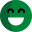 Très satisfait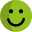 Satisfait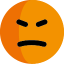 Peu satisfait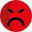 Insatisfait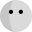 Sans avisAppréciation globale☐☐☐☐☐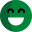 Très satisfait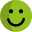 Satisfait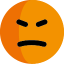 Peu satisfait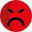 Insatisfait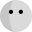 Sans avisQualité de l’accueil administratif☐☐☐☐☐Qualité du livret d'accueil / passeport ambulatoire☐☐☐☐☐Délai d’attente (admission)☐☐☐☐☐Identification des différents professionnels (Nom et/ou prénom, fonction)☐☐☐☐☐Disponibilité / écoute des professionnels☐☐☐☐☐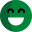 Très satisfait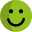 Satisfait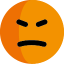 Peu satisfait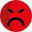 Insatisfait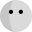 Sans avisAccueil des soignants☐☐☐☐☐Information sur les précautions à prendre  (Jeûne, préparation cutanée, arrêt du traitement médical si nécessaire…)☐☐☐☐☐Information sur le déroulement de votre hospitalisation (Intervention, examens, imagerie médicale, traitement, suites post-opératoires)☐☐☐☐☐Respect de l’intimité, de la dignité, de la confidentialité☐☐☐☐☐Identification des différents professionnels (Nom et/ou prénom, fonction)☐☐☐☐☐Disponibilité / écoute des professionnels☐☐☐☐☐Clarté des réponses à vos questions☐☐☐☐☐Sollicitation de votre consentement (ou de vos proches) concernant vos soins, votre traitement☐☐☐☐☐Transport (debout, en fauteuil, en brancard)☐☐☐☐☐Soins dispensés☐☐☐☐☐Informations sur la sortie (Date, destination, ordonnances, suivi, consignes post-opératoires…)☐☐☐☐☐Délai éventuel d’attente lors de votre arrivée dans le service☐☐☐☐☐Délai éventuel d’attente lors de votre sortie☐☐☐☐☐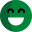 Très satisfait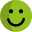 Satisfait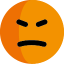 Peu satisfait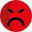 Insatisfait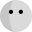 Sans avisAccueil des soignants☐☐☐☐☐Soins dispensés☐☐☐☐☐Respect de l’intimité, de la dignité, de la confidentialité☐☐☐☐☐Disponibilité / écoute des professionnels☐☐☐☐☐Délai éventuel de prise en charge au bloc opératoire☐☐☐☐☐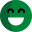 Très satisfait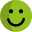 Satisfait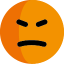 Peu satisfait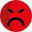 Insatisfait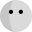 Sans avisDisponibilité / écoute des professionnels☐☐☐☐☐Prise en charge rapide☐☐☐☐☐Prise en charge efficace☐☐☐☐☐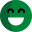 Très satisfait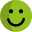 Satisfait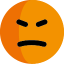 Peu satisfait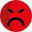 Insatisfait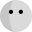 Sans avisImagerie Médicale (radiologie, scanner, IRM)☐☐☐☐☐Kinésithérapie☐☐☐☐☐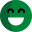 Très satisfait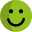 Satisfait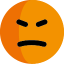 Peu satisfait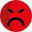 Insatisfait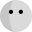 Sans avisQualité des collations ou repas☐☐☐☐☐Respect du choix / régime☐☐☐☐☐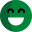 Très satisfait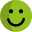 Satisfait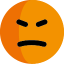 Peu satisfait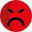 Insatisfait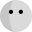 Sans avisPropreté☐☐☐☐☐Confort (linge...)☐☐☐☐☐TV, Téléphone, WIFI☐☐☐☐☐Ambiance du service (calme…)☐☐☐☐☐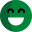 Très satisfait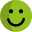 Satisfait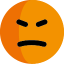 Peu satisfait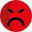 Insatisfait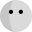 Sans avisParking☐☐☐☐☐Signalétique☐☐☐☐☐Propreté des locaux☐☐☐☐☐